 香港青年獎勵計劃活動申請表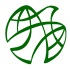  香港青年獎勵計劃活動申請表 香港青年獎勵計劃活動申請表 香港青年獎勵計劃活動申請表 香港青年獎勵計劃活動申請表 香港青年獎勵計劃活動申請表 香港青年獎勵計劃活動申請表 香港青年獎勵計劃活動申請表 香港青年獎勵計劃活動申請表 香港青年獎勵計劃活動申請表 香港青年獎勵計劃活動申請表 香港青年獎勵計劃活動申請表 香港青年獎勵計劃活動申請表 香港青年獎勵計劃活動申請表活動名稱：活動名稱：「智」同道合義工計劃「智」同道合義工計劃「智」同道合義工計劃「智」同道合義工計劃「智」同道合義工計劃「智」同道合義工計劃「智」同道合義工計劃「智」同道合義工計劃「智」同道合義工計劃「智」同道合義工計劃「智」同道合義工計劃「智」同道合義工計劃姓名(中文)：姓名(中文)：姓名(英文)：姓名(英文)：性別：性別：年齡：年齡：出生日期(日/月/年)：出生日期(日/月/年)：出生日期(日/月/年)：手提電話：手提電話：住宅電話：住宅電話：住宅電話：電郵：電郵：住址：住址：章級： 章級： 執行處：執行處：執行處支部：執行處支部：緊急聯絡人姓名：緊急聯絡人姓名：緊急聯絡人姓名：緊急聯絡電話：緊急聯絡電話：緊急聯絡電話： 本人將會以此義工計劃作金章級服務科活動。 本人將會以此義工計劃作金章級服務科活動。 本人將會以此義工計劃作金章級服務科活動。 本人將會以此義工計劃作金章級服務科活動。 本人將會以此義工計劃作金章級服務科活動。 本人將會以此義工計劃作金章級服務科活動。 本人將會以此義工計劃作金章級服務科活動。 本人將會以此義工計劃作金章級服務科活動。 本人將會以此義工計劃作金章級服務科活動。 本人將會以此義工計劃作金章級服務科活動。 本人將會以此義工計劃作金章級服務科活動。 本人將會以此義工計劃作金章級服務科活動。 本人將會以此義工計劃作金章級服務科活動。 本人將會以此義工計劃作金章級服務科活動。參加者簽署:參加者簽署:參加者簽署:參加者簽署:參加者簽署:參加者簽署:參加者簽署:參加者簽署:參加者簽署:參加者簽署:參加者簽署:參加者簽署:參加者簽署:參加者簽署:參加者簽署:參加者簽署:參加者簽署:參加者簽署:參加者簽署:參加者簽署:參加者簽署:參加者簽署:參加者簽署:參加者簽署:參加者簽署:參加者簽署:參加者簽署:參加者簽署:收集個人資料告示你所提供的個人資料只會用於香港青年獎勵計劃處理有關申請事宜。本會將保留已存檔的個人資料作統計、收集意見、活動推廣、籌款及通訊等用途。如欲查詢或更改你的個人資料，請聯絡本會。 本人不想接收香港青年獎勵計劃之最新資訊收集個人資料告示你所提供的個人資料只會用於香港青年獎勵計劃處理有關申請事宜。本會將保留已存檔的個人資料作統計、收集意見、活動推廣、籌款及通訊等用途。如欲查詢或更改你的個人資料，請聯絡本會。 本人不想接收香港青年獎勵計劃之最新資訊收集個人資料告示你所提供的個人資料只會用於香港青年獎勵計劃處理有關申請事宜。本會將保留已存檔的個人資料作統計、收集意見、活動推廣、籌款及通訊等用途。如欲查詢或更改你的個人資料，請聯絡本會。 本人不想接收香港青年獎勵計劃之最新資訊收集個人資料告示你所提供的個人資料只會用於香港青年獎勵計劃處理有關申請事宜。本會將保留已存檔的個人資料作統計、收集意見、活動推廣、籌款及通訊等用途。如欲查詢或更改你的個人資料，請聯絡本會。 本人不想接收香港青年獎勵計劃之最新資訊收集個人資料告示你所提供的個人資料只會用於香港青年獎勵計劃處理有關申請事宜。本會將保留已存檔的個人資料作統計、收集意見、活動推廣、籌款及通訊等用途。如欲查詢或更改你的個人資料，請聯絡本會。 本人不想接收香港青年獎勵計劃之最新資訊收集個人資料告示你所提供的個人資料只會用於香港青年獎勵計劃處理有關申請事宜。本會將保留已存檔的個人資料作統計、收集意見、活動推廣、籌款及通訊等用途。如欲查詢或更改你的個人資料，請聯絡本會。 本人不想接收香港青年獎勵計劃之最新資訊收集個人資料告示你所提供的個人資料只會用於香港青年獎勵計劃處理有關申請事宜。本會將保留已存檔的個人資料作統計、收集意見、活動推廣、籌款及通訊等用途。如欲查詢或更改你的個人資料，請聯絡本會。 本人不想接收香港青年獎勵計劃之最新資訊收集個人資料告示你所提供的個人資料只會用於香港青年獎勵計劃處理有關申請事宜。本會將保留已存檔的個人資料作統計、收集意見、活動推廣、籌款及通訊等用途。如欲查詢或更改你的個人資料，請聯絡本會。 本人不想接收香港青年獎勵計劃之最新資訊收集個人資料告示你所提供的個人資料只會用於香港青年獎勵計劃處理有關申請事宜。本會將保留已存檔的個人資料作統計、收集意見、活動推廣、籌款及通訊等用途。如欲查詢或更改你的個人資料，請聯絡本會。 本人不想接收香港青年獎勵計劃之最新資訊收集個人資料告示你所提供的個人資料只會用於香港青年獎勵計劃處理有關申請事宜。本會將保留已存檔的個人資料作統計、收集意見、活動推廣、籌款及通訊等用途。如欲查詢或更改你的個人資料，請聯絡本會。 本人不想接收香港青年獎勵計劃之最新資訊收集個人資料告示你所提供的個人資料只會用於香港青年獎勵計劃處理有關申請事宜。本會將保留已存檔的個人資料作統計、收集意見、活動推廣、籌款及通訊等用途。如欲查詢或更改你的個人資料，請聯絡本會。 本人不想接收香港青年獎勵計劃之最新資訊收集個人資料告示你所提供的個人資料只會用於香港青年獎勵計劃處理有關申請事宜。本會將保留已存檔的個人資料作統計、收集意見、活動推廣、籌款及通訊等用途。如欲查詢或更改你的個人資料，請聯絡本會。 本人不想接收香港青年獎勵計劃之最新資訊收集個人資料告示你所提供的個人資料只會用於香港青年獎勵計劃處理有關申請事宜。本會將保留已存檔的個人資料作統計、收集意見、活動推廣、籌款及通訊等用途。如欲查詢或更改你的個人資料，請聯絡本會。 本人不想接收香港青年獎勵計劃之最新資訊收集個人資料告示你所提供的個人資料只會用於香港青年獎勵計劃處理有關申請事宜。本會將保留已存檔的個人資料作統計、收集意見、活動推廣、籌款及通訊等用途。如欲查詢或更改你的個人資料，請聯絡本會。 本人不想接收香港青年獎勵計劃之最新資訊辦事處專用辦事處專用辦事處專用辦事處專用辦事處專用辦事處專用辦事處專用辦事處專用辦事處專用辦事處專用辦事處專用辦事處專用辦事處專用辦事處專用收件日期：收據編號：收據編號：收據編號：收據編號：報名結果： 接受 /  不接受 接受 /  不接受 接受 /  不接受 接受 /  不接受資助申請：資助申請：資助申請：資助申請： 批准 (減免金額:               )    不獲批准 批准 (減免金額:               )    不獲批准 批准 (減免金額:               )    不獲批准 批准 (減免金額:               )    不獲批准 批准 (減免金額:               )    不獲批准